108年屏東縣身心障礙者健康促進暨體適能評估結合活動課程設計在職訓練暨台南市政府身心障礙體適能中心參訪研習一、計畫緣起針對104年至107年各服務執行情形，發現心智障礙者面臨衰老時間較早，30至35歲即開始退化，提供動靜態的健康促進及體適能課程刻不容緩，如何結合相關專業人員(如物理治療師、職能治療師、護理師、體適能活動講師等)提供身心障礙者個別化適切的課程，以減緩退化、延後失能的進程，為本次在職訓練及參訪研習之核心。二、計畫目的：透過台南市身心障礙者體適能中心專業教師分享體適能中心的外展及外展追蹤的演進和實施辦法，以及身體健康檢查報告如何進行判讀，由不同數據面針對身心障礙者規劃健康計畫，使工作人員釐清迷思及習得服務新技巧，增強專業能力。透過實際參與體適能評估，瞭解各項評估知能及運用技巧，以期運用至本縣各項身心障礙福利服務課程安排中，並達到減緩身心障礙者退化、延後失能的進程。透過專業教師提供健康檢查報告判讀的認識及健康促進或體適能課程如何結合之運用技巧及課程設計，增強各服務專業人員於健康檢查報告之判讀與運用技巧。三、依據（一）身心障礙者權益保障法第4條。（二）身心障礙者個人照顧服務辦法第4條。（三）身心障礙者服務人員資格訓練及管理辦法第18條。（四）身心障礙福利考核指標。四、參訪及在職訓練內容	（一）參與對象及人數：    屏東縣社會處暨屏東縣各身心障礙社會福利團體與機構之工作人員，預計40人；各單位分配名額如下：（二）參訪及研習地點：台南市政府身心障礙體適能中心臺南市無障礙福利之家B棟3樓會議室 (臺南市東區林森路二段500號)。（三）行程時間：108年8月12日(一)。五、報名方式：本活動一律採用線上報名，額滿後，不再接受報名，名額有限恕不接受現場報名，報名後請勿無故缺訓。報名網址：https://www.beclass.com/rid=22415f05d1deb8b28532 (大小寫需一致)六、注意事項：1.本課程提供午餐，請自備餐具、水杯。2.參訓人員依實際上課時數授予研習時數、公務人員終身學習時數及社會工作師繼續教育課程積分認定。3.如報名後無法參訓，請於事前1週電洽08-7320415轉5348張社工取消。本課程由屏東縣公益彩券盈餘分配基金支應辦理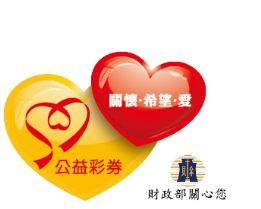 單位計畫名額屏東縣政府社會處身心障礙福利科9社團法人屏東縣啟智協進會日間照顧(含小作及布建)4財團法人伊甸社會福利基金會日間照顧(含小作及布建)3財團法人伊甸社會福利基金會肢障重建服務1財團法人伊甸社會福利基金會社區居住1社團法人屏東縣竹葉林身心障礙關懷協會日間照顧(布建)3社團法人屏東縣竹葉林身心障礙關懷協會社區居住1社團法人屏東縣向陽啟能協會日間照顧(含小作及布建)2社團法人屏東縣向陽康復之友協會日間照顧(含小作及布建)1社團法人屏東縣向陽康復之友協會精障重建服務1社團法人屏東縣微笑關懷協會日間照顧(小作)2社團法人屏東縣自閉症協進會日間照顧(布建)2枋寮醫療社團法人枋寮醫院日間照顧(布建)2仁愛堂、勝利之家、大同之家、啟智教養院、伯大尼之家、創世、迦南、磐石身心障礙福利機構(每機構派訓1人)8總計總計40時間參訪及在職訓練內容07:20-07:30報到屏東縣政府大門07:30-09:00出發前往台南09:00-09:30體適能外展與外展追蹤的實施辦法台南市政府身心障礙體適能中心林怡瑋 專案行政09:30-10:30身心障礙者體適能的評估方式台南市政府身心障礙體適能中心張廷宇 職能治療師10:30-10:40休息一下10:40-11:40外展單位的體適能與如何融入ISP台南市政府身心障礙體適能中心張廷宇 職能治療師11:40-13:00午餐及午休13:00-14:00健康檢查報告的判讀鍾健琅護理師14:00-14:10休息一下14:10-15:10相關報告如何結合及運用於身心障礙者服務台南市伊甸基金會張雅琪主任15:10-16:00綜合座談16:00賦歸